В _____________ районный (городской)                                  суд ________________________ области                                  (края, республики)                                                   от _________________________________                                        (Ф.И.О. заявителя, адрес)                                      ЗАИНТЕРЕСОВАННЫЕ ЛИЦА: _____________                                                ____________________________________                                   (наименование органа ЗАГСа и адрес)ЗАЯВЛЕНИЕоб установлении неправильности записиакта гражданского состояния     "___" ___________19__ г. __________________________ органом ЗАГСа                                (наименование ЗАГСа)в книгу записей актов гражданского состояния была внесена записьза номером N_______ о произведенной регистрации _____________________________________________________________________________________________.            (указать акт, о котором была произведена запись)     При совершении записи была допущена ошибка ____________________________________________________________________________________________.               (указать, в чем заключается ошибка)      Я обращался в органы ЗАГСа _______________________________________                                 (указать наименование ЗАГСа)с заявлением о внесении исправлений в указанную актовую запись, однакоони внести исправления  в  запись отказались ________________________________________________________________________________________________.                 (указать, по каким причинам)        Считаю отказ необоснованным, поскольку ___________________________ ______________________________________________________________________                     (привести обоснования)     Установление неправильности актовой записи мне необходимо  для _____________________________________________________________________.                  (указать, для какой цели это необходимо)     В соответствии со ст.ст. 307-309 ГПК РФ     ПРОШУ:                                                                Установить неправильность актовой записи за номером N_______от "__" ______19__ г., произведенной _______________________ органомЗАГСа.     Приложение:                                                          1. Копия заявления (по числу заинтересованных лиц)     2. Документы, подтверждающие неправильность актовой записи     3. Документ с отказом органа ЗАГСа внести изменения в запись     4. Квитанция об уплате государственной пошлины     Подпись                                                              Дата                                            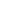 